Město Příbor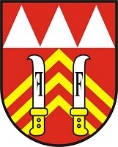 Městský úřad Příbornáměstí Sigmunda Freuda 19, PříborNázev vnitřního předpisu:pravidla pro přidělování finančních příspěvků na vybudování domovních ČOV vlastníkům rodinných domů v Příboře Druh vnitřního předpisu:pravidlaČíslo vnitřního předpisu: … /2022Obsah:Čl. I.	Základní pojmy	3 Čl. II.	Účel přidělování finančních příspěvků	3Čl. III.     Podmínky přidělování finančního příspěvku 	4Čl. IV.     Podání a vyhodnocení žádosti, proplacení finančního příspěvku ……………………………. 	4 Čl. V.       Povinnosti při provozování domácí ČOV ……………………………………………………………...... 5Čl. VI.     Závěrečná ustanovení ……………………………………………………………………………………………..	5Čl. VII.    Přílohy 	5Čl. VIII.   Účinnost 	5Čl. I. 
Základní pojmy1.	Zastupitelstvo města Příbora vydává Pravidla pro přidělování finančních příspěvků vlastníkům rodinných domů v Příboře (dále jen “pravidla“) v souladu se zákonem č. 128/2000 Sb., o obcích (obecní zřízení), ve znění pozdějších předpisů, a zákonem č. 250/2000 Sb., o rozpočtových pravidlech územních rozpočtů, ve znění pozdějších předpisů. 2.	Pravidla stanoví jednotný postup při poskytování finančních příspěvků vlastníkům stávajících rodinných domů v Příboře, nenapojených na kanalizační řad, na vybudování domovních čističek odpadních vod a bezodtokových jímek.3.   Předmětem příspěvku je:      a) vybudování domovních čistíren odpadních vod,b) vybudování bezodtokových jímek v místech, kde výstavba domovních ČOV není možná z důvodu nevhodných podmínek vsaku, resp. vypouštění do povrchových vod,      (zařízení uvedená pod bodem a) a b) dále jen „domovní ČOV“).4.   Žadatel o finanční příspěvek je fyzická osoba a současně vlastník rodinného domu na území města Příbora v katastrálních územích Příbor, Klokočov u Příbora, Hájov a Prchalov.5. Příjemce je žadatel, se kterým byla podepsána veřejnoprávní smlouva o poskytnutí finančního příspěvku.Čl. II. 
Účel přidělování finančních příspěvkůCílem podpory je zlepšení životního prostředí v oblasti čištění odpadních vod na katastrálním území města Příbora dle Čl. I, odst. 3. u rodinných domů nenapojených na kanalizační řad. O finanční příspěvek může žádat i více vlastníků jedné nemovitosti, v tomto případě musí tito zplnomocnit jednoho z nich k zastupování při podání a vyřízení žádosti.O finanční příspěvek mohou žádat rovněž vlastníci více rodinných domů napojených na jednu domovní ČOV. V tomto případě podávají žádost vlastníci společně s uvedením poměru k výpočtu nákladů. Veřejnoprávní smlouva o poskytnutí finančního příspěvku bude podepisována s každým příjemcem zvlášť, a to ve výši poměrného podílu nákladů, pokud nebude všemi stranami dohodnuto jinak.Podpora se nevztahuje na domovní ČOV vybudovanou v rámci novostavby rodinného domu.Čl. III.
Podmínky přidělování finančního příspěvku1. 	Výše finančního příspěvku činí 50 % materiálově uznatelných nákladů, nejvýše však 35 000 Kč na jeden rodinný dům s přiděleným číslem popisným.2. 	Uznatelnými náklady jsou materiálové náklady – technologické i stavební (samotná ČOV, nástavec, víko, výkopové práce, připojení, apod.). 3. 	Náklady musejí být vynaloženy v přímé souvislosti s výstavbou domovní ČOV a musí být uhrazeny v období od 01.01.2022 do 31.12.2025.4. 	Neuznatelnými náklady jsou projekční práce.Čl. IV.
Podání a vyhodnocení žádosti, proplacení finančního příspěvku 1. 	Žádost se podává po uvedení domovní ČOV do provozu, nejpozději však do 1 roku po vydání rozhodnutí vodoprávního (případně stavebního) úřadu.2.	Žadatel předkládá žádost, kterou tvoří:žádost o poskytnutí finančního příspěvku na vzorovém formuláři (viz Příloha č. 1),rozhodnutí vodoprávního (případně stavebního) úřadu vydaného k užívání nově vybudované domovní ČOV, na kterou má být poskytnut finanční příspěvek, prosté kopie účetních dokladů vztahujících se k vybudování domovní ČOV (faktury a doklady o zaplacení),položkový rozpočet s rozpisem jednotlivých položek stavby,fotodokumentace realizované domovní ČOV.3.  Žádosti lze podávat osobně či doporučenou poštou na adresu: Městský úřad Příbor, náměstí Sigmunda Freuda č. 19, 742 58 Příbor, nebo elektronicky na emailovou adresu: epodatelna@pribor-mesto.cz či datovou schránkou.4.	Žádosti budou po přijetí vyhodnocovány z hlediska věcné správnosti a úplnosti. V případě potřeby bude žadatel vyzván k doplnění nebo upřesnění. O schválení finančního příspěvku bude žadatel vyrozuměn nejpozději do 90 dnů od podání žádosti na městském úřadě.5.	Žádost o poskytnutí finančního příspěvku splňující požadované podmínky bude předložena a vyhodnocena v Radě města Příbora postupně dle termínů schůzí rady města.6.	Po schválení finančního příspěvku Radou města Příbora bude žadatel vyzván k podpisu veřejnoprávní smlouvy o poskytnutí finančního příspěvku z rozpočtu města a do 30 dnů od jejího uzavření mu bude finanční příspěvek převeden na účet uvedený v žádosti. Ve výjimečných a odůvodněných případech lze vyplatit finanční příspěvek i jiným způsobem.Čl. V.
Povinnosti při provozování domácí ČOVZařízení, které bylo podpořeno poskytnutým finančním příspěvkem, musí být prokazatelně funkční a v provozu na uvedené adrese minimálně 5 let od uzavření veřejnoprávní smlouvy.Poskytovatel si vyhrazuje právo na provedení fyzické kontroly funkčnosti ČOV na místě a na předložení předmětné dokumentace včetně protokolu o rozboru čištění vody, a to po dobu 5 let od podpisu veřejnoprávní smlouvyPříjemce je povinen neprodleně, nejpozději však do 90 kalendářních dnů, informovat poskytovatele o všech změnách souvisejících s poskytnutým finančním příspěvkem či identifikačními údaji příjemce (např. při změně vlastníka rodinného domu).V případě zjištění nesouladu nebo neplnění podmínek a povinností poskytnutí finančního příspěvku může poskytovatel požadovat vrácení celé nebo poměrné části poskytnutého příspěvku.Čl. VI.
Závěrečná ustanoveníNa poskytnutí finančního příspěvku není právní nárok.Na příspěvek nemají nárok žadatelé, kteří mají ke dni podání žádosti o poskytnutí příspěvku neuhrazené finanční závazky vůči městu Příbor a městem zřízeným a založeným organizacím a právnickým osobám.Tato pravidla byla schválena usnesením Zastupitelstva města Příbora č. ……. ze dne 23.03.2022.Čl. VII.
 PřílohyNedílnou součástí těchto pravidel je příloha: Žádost o přidělení finančního příspěvku.Čl. VIII.
ÚčinnostTato pravidla nabývají účinnosti dnem 24.03.2022.………………………………………………….			………….…………………………………………………  Ing. arch. Jan Malík 						Mgr. Pavel Netušil          starosta			    				   místostarosta Vydal (schválil):Zastupitelstvo města PříboraDatum účinnosti:XX.XX.2022Ruší:Zpracoval:Ing. Jaroslav Venzara, Ing. Dita Kalužová